Nombre: _______________________________________    Curso: _______      Fecha: _______                                       INSTRUCCIONES GENERALES DE LA ACTIVIDAD:Lee y comprende cuidadosamente cada ejemplo señalado en esta guía.2. Desarrolla la Clase3_guía de aprendizaje_Programación paso a paso Torno Cnc_03. En caso que no puedes imprimirla, tan solo obsérvala desde tu celular y desarróllala en el cuaderno de Fresado.3. Resuelve y aclara todas tus dudas con el profesor cuando este último explique la actividad a través de videoconferencia. (Días Miércoles y jueves 10:00 horas.)Posteriormente envía la guía de aprendizaje al correo docente.danielcastillo@gmail.com, sino puedes, tan solo fotografíala y envíala a tu profesor.5. Formalidad del envióAsunto del correo    Nombre y apellido del alumno_ Guía Torno Cnc_03_curso  Ejemplo:  	Juan Pérez_ Guía Torno Cnc_03_4°FTiempo 120 minutos      		                                                                                       Entrega viernes 08 de mayo 2020INSTRUCCIONES 1Se trata de mecanizar, mediante Torneado CNC un trozo de Technill y conformarlo a medidas según los planos de fabricación que se indican.Datos: T0101 Plaquita tipo “V”Radio de la plaquita de la herramienta 0,4 mmMaterial: Barra de Technyl Ø 40 mmPasada máxima 2 mm.Emplear coordenadas absolutasConsiderar herramienta Tronzadora T0202, espesor 3mmEjemplo ¿Cómo desbastar, biselar y cortar una pieza en torno Cnc? 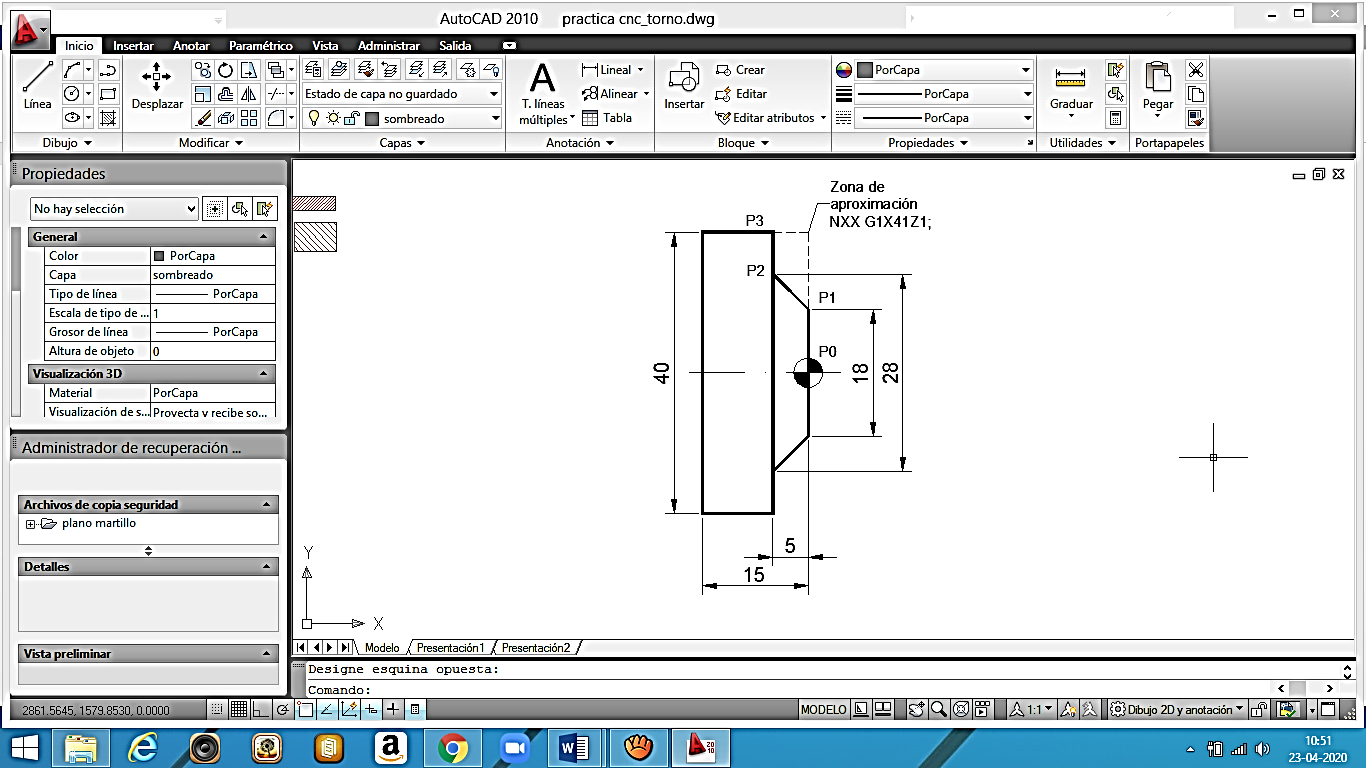      PROCESO DE DESBASTE            PROCESO DE BISELADO     Zona de seguridad              ACTIVIDAD N°1Realiza la programación paso a paso de la siguiente pieza, considera cada uno de los datos adjuntos.Datos: T0101 Plaquita tipo “V”Radio de la plaquita de la herramienta 0,4 mmMaterial: Barra de Technyl Ø 40 mmPasada máxima 2 mm.Emplear coordenadas absolutasConsiderar herramienta Tronzadora T0202, espesor 3mm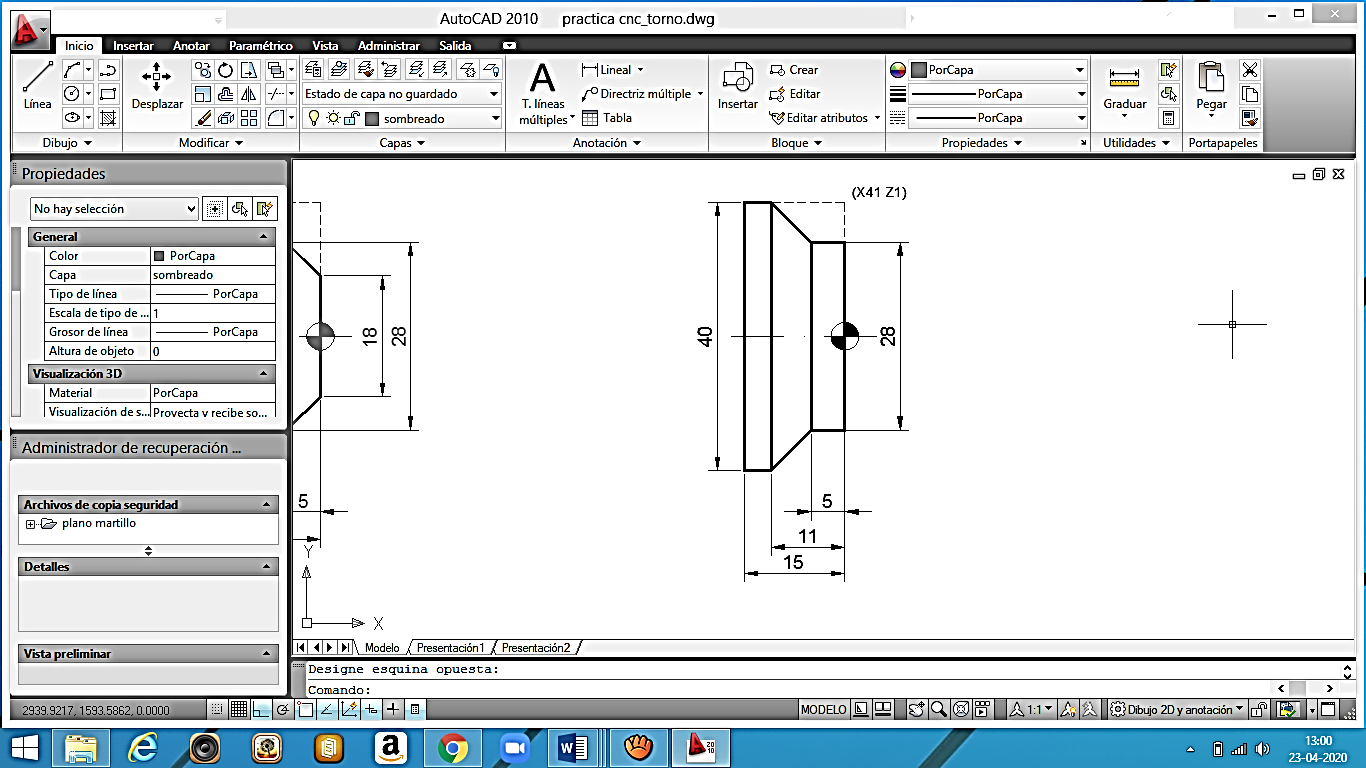 INSTRUCCIONES 2Se trata de mecanizar, mediante Torneado CNC un trozo de Technill y conformarlo a medidas según los planos de fabricación que se indican.Datos: T0101 Plaquita tipo “V”Radio de la plaquita de la herramienta 0,4 mmMaterial: Barra de Technyl Ø 40 mmPasada máxima 2 mm.Emplear coordenadas absolutasConsiderar herramienta Tronzadora T0202, espesor 3mmEjemplo  ¿Cómo se realiza un radio G2 (Horario) para una pieza en torno Cnc? 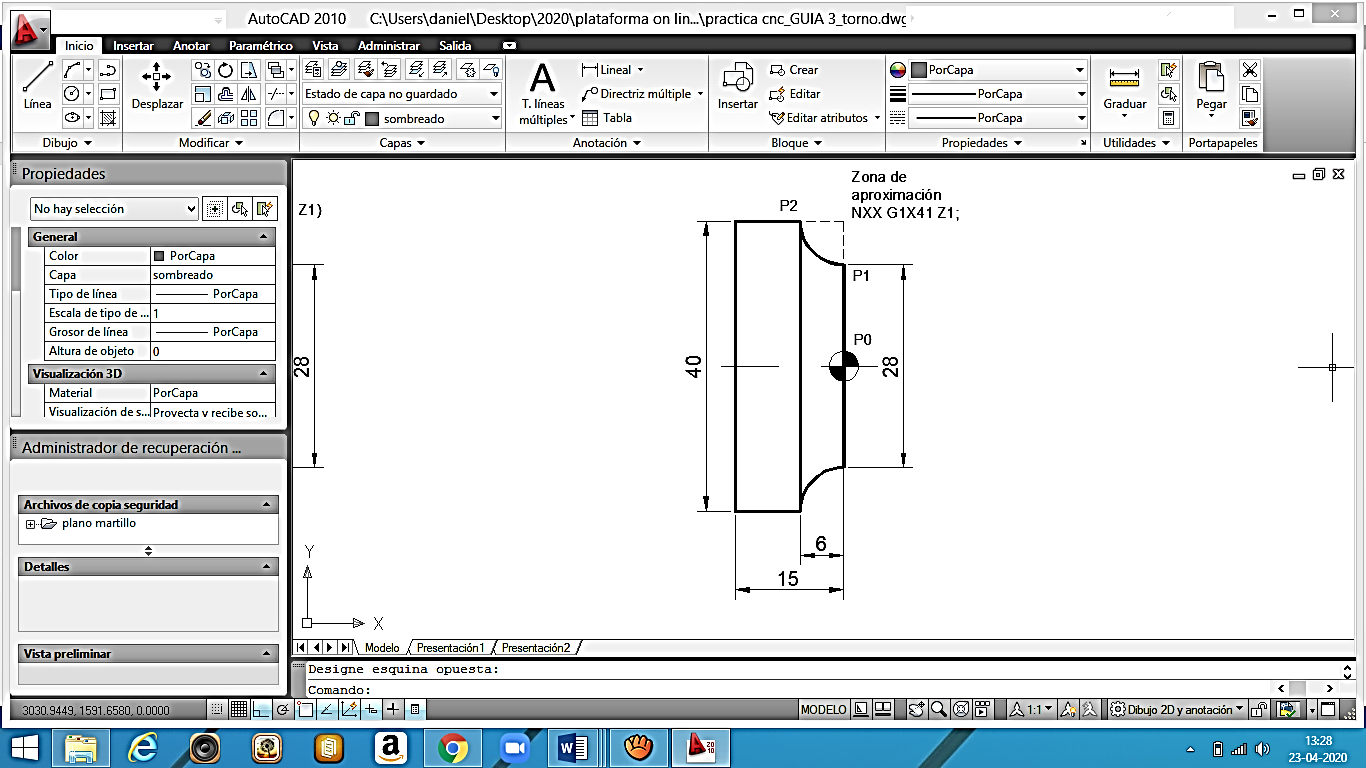                 RADIO G2     Zona de seguridad              ACTIVIDAD N°2Realiza la programación paso a paso de la siguiente pieza, considera cada uno de los datos adjuntos.Datos: T0101 Plaquita tipo “V”Radio de la plaquita de la herramienta 0,4 mmMaterial: Barra de Technyl Ø 40 mmPasada máxima 2 mm.Emplear coordenadas absolutasConsiderar herramienta Tronzadora T0202, espesor 3mm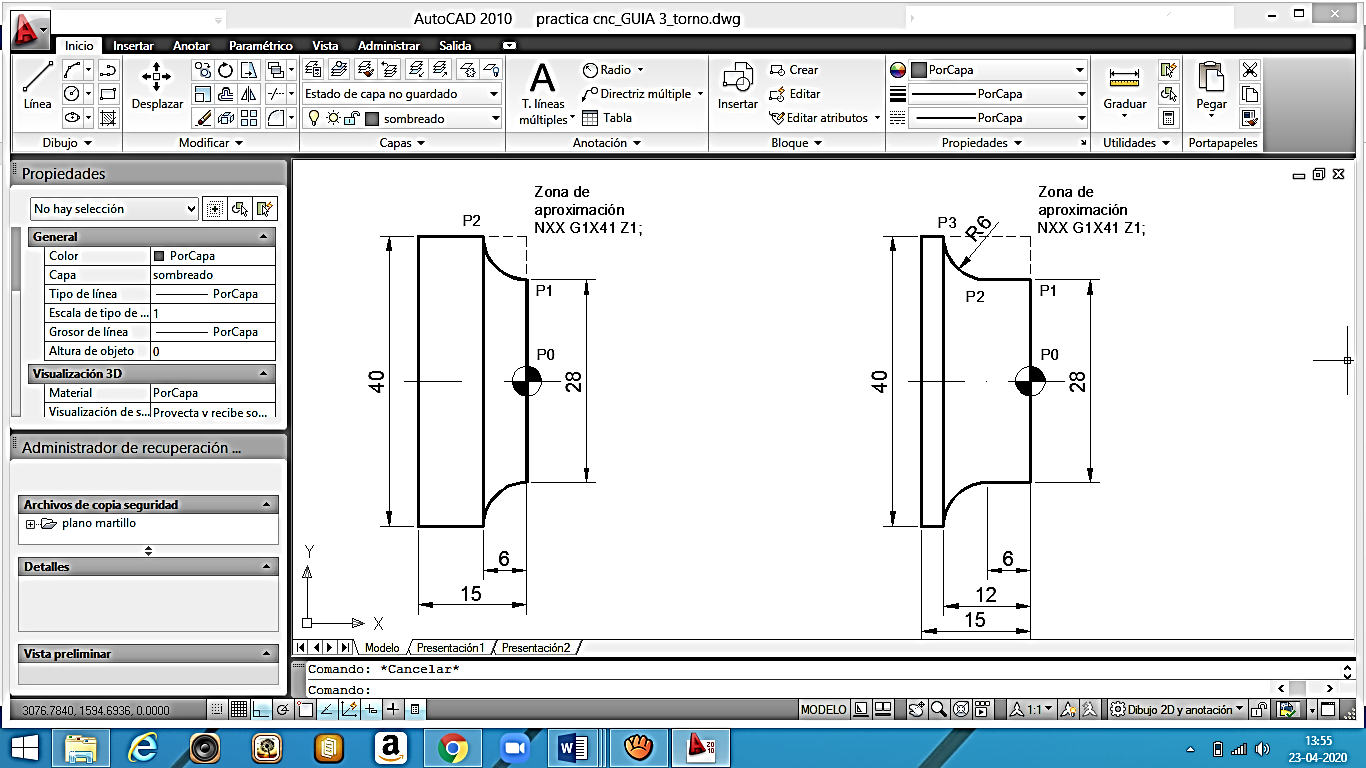 INSTRUCCIONES 3Se trata de mecanizar, mediante Torneado CNC un trozo de Technill y conformarlo a medidas según los planos de fabricación que se indican.Datos: T0101 Plaquita tipo “V”Radio de la plaquita de la herramienta 0,4 mmMaterial: Barra de Technyl Ø 40 mmPasada máxima 2 mm.Emplear coordenadas absolutasConsiderar herramienta Tronzadora T0202, espesor 3mmEjemplo ¿Cómo se realiza un radio G3 (Anti-Horario) para una pieza en torno Cnc? 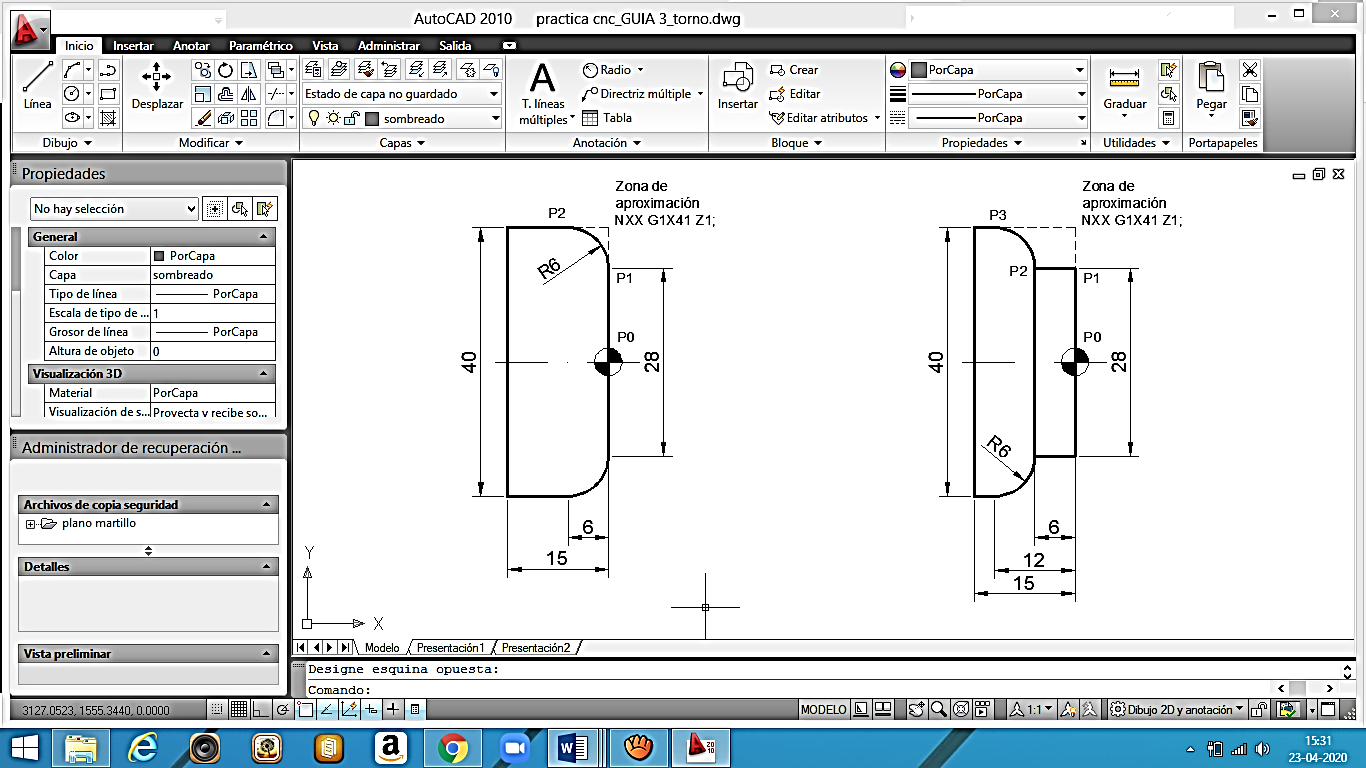                 RADIO G3 Zona de seguridad              ACTIVIDAD N°3Realiza la programación paso a paso de la siguiente pieza, considera cada uno de los datos adjuntos.Datos: T0101 Plaquita tipo “V”Radio de la plaquita de la herramienta 0,4 mmMaterial: Barra de Technyl Ø 40 mmPasada máxima 2 mm.Emplear coordenadas absolutasConsiderar herramienta Tronzadora T0202, espesor 3mmE  S  C  A  L  A     D  E    A  P  R  E  C  I  A  C  I  Ó  NProgramación paso a paso Torno CNCMecanizado con máquina de control numérico computacionalAprendizaje EsperadoObjetivos de la guía2. Fabrica piezas y partes de conjuntos mecánicos, utilizando máquina de control numérico (CNC), respetando los procedimientos establecidos, las indicaciones del fabricante y las especificaciones técnicas.Aplicar las funciones preparatorias  empleadas en la programación con máquina cnc.Aplicar las funciones auxiliares empleadas en la programación con máquina cnc.Aplicar sistema de coordenadas empleadas en la programación con máquina cnc.Aplicar un lenguaje alfanumérico mediante la programación paso a paso en máquina cnc. N10    G21 G40 G80 G91; N20    GO X100 Z100;N30    T0101;N40    G96 S800 M3 F0.25;N50    G50 S1200 M3;N60    G1 X41 Z1;N70    X38;N71    Z0;N80    Z-5;N90    G0 X41 Z1;N100  G1 X36;N101  Z0;N110  Z-5;N120  G0 X41 Z1;N130  G1 X34;N131  Z0;N140  Z-5;N150  G0 X41 Z1;N160  G1 X32;N161  Z0;N170  Z-5;N180  G0 X41 Z1;N190  G1 X30;N191  Z0;N200  Z-5:N210  G0 X41 Z1;N220  G1 X28;N221  Z0;N230  Z-5;N240  GO X100 Z100;N250   G1 X29 Z1;N260   X26 ;N261   Z0;N270   X28 Z-5;N280   G0 X29 Z1;N290   G1 X24;N291   Z0;N300   X28 Z-5;N310   G0 X29 Z1;N320   G1 X22;N321   Z0;N330   X28 Z-5;N340   G0 X29 Z1;N350   G1 X20;N351   Z0;N360   X28 Z-5;N370   G0 X29 Z1;N380   G1 X18;N381   Z0;N390   X28 Z-5;N400  G0 X100 Z100;    PROCESO DE CORTEN410  T0202;N420  G0 X41 Z1;N430  G1 Z-18 F0,18;N440   X-1;N450   GO X100 Z100;N460   M30;N10    N20    N30    N40    N50    N60    N70    N80    N90    N100  N110   N120  N130  N140   N150  N160  N170   N180  N190  N200  N210  N220  N230  N240N250  N260  N270  N280  N290  N300N310  N320 N330   N340   N350  N360   N370   N380   N390   N400   N410   N420   N430   N440   N450  N460  N470   N480  N490  N500  N510  N520  N530  N540  N550  N560  N570  N580   N590   N600  N10    G21 G40 G80 G91; N20    GO X100 Z100;N30    T0101;N40    G96 S800 M3 F0.25;N50    G50 S1200 M3;N60    G1 X41 Z1;N70    X38;N71    Z0;N80    G2 X40 Z-6 R6;N90    G0 X41 Z1;N100  G1 X36;N101  Z0;N110  G2 X40 Z-6 R6;N120  G0 X41 Z1;N130  G1 X34;N131  Z0;N140  G2 X40 Z-6 R6;N150  G0 X41 Z1;N160  G1 X32;N161  Z0;N170  G2 X40 Z-6 R6;;N180  G0 X41 Z1;N190  G1 X30;N191  Z0;N200  G2 X40 Z-6 R6;N210  G0 X41 Z1;N220  G1 X28;N221  Z0;N230  G2 X40 Z-6 R6;N240  GO X100 Z100;    PROCESO DE CORTEN250  T0202;N260  G0 X41 Z1;N270  G1 Z-18 F0,18;N280   X-1;N290   GO X100 Z100;N300   M30;N10    N20    N30    N40    N50    N60    N70    N80    N90    N100  N110   N120  N130  N140   N150  N160  N170   N180  N190  N200  N210  N220  N230  N240N250  N260  N270  N280  N290  N300N310  N320 N330   N340   N350  N360   N370   N380   N390   N400   N410   N420   N430   N440   N450  N460  N470   N480  N490  N500  N510  N520  N530  N540  N550  N560  N570  N580   N590   N600  N10    G21 G40 G80 G91; N20    GO X100 Z100;N30    T0101;N40    G96 S800 M3 F0.25;N50    G50 S1200 M3;N60    G1 X41 Z1;N70    X38;N71    Z0;N80    G3 X40 Z-6 R6;N90    G0 X41 Z1;N100  G1 X36;N101  Z0;N110  G3 X40 Z-6 R6;N120  G0 X41 Z1;N130  G1 X34;N131  Z0;N140  G3 X40 Z-6 R6;N150  G0 X41 Z1;N160  G1 X32;N161  Z0;N170  G3 X40 Z-6 R6;N180  G0 X41 Z1;N190  G1 X30;N191  Z0;N200  G3 X40 Z-6 R6;N210  G0 X41 Z0;N220  G1 X28;N221  Z0;N230  G3 X40 Z-6 R6;N240  GO X100 Z100;    PROCESO DE CORTEN250  T0202;N260  G0 X41 Z1;N270  G1 Z-18 F0,18;N280   X-1;N290   GO X100 Z100;N300   M30;N10    N20    N30    N40    N50    N60    N70    N80    N90    N100  N110   N120  N130  N140   N150  N160  N170   N180  N190  N200  N210  N220  N230  N240N250  N260  N270  N280  N290  N300N310  N320 N330   N340   N350  N360   N370   N380   N390   N400   N410   N420   N430   N440   N450  N460  N470   N480  N490  N500  N510  N520  N530  N540  N550  N560  N570  N580   N590   N600  ASPECTOS A EVALUARASPECTOS A EVALUARNIVELES DE DESEMPEÑONIVELES DE DESEMPEÑONIVELES DE DESEMPEÑONIVELES DE DESEMPEÑO   OBSERVACIONESASPECTOS A EVALUARASPECTOS A EVALUARMB3B2 SU1IN0   OBSERVACIONES1CODIGOS DE SEGURIDAD: Emplea CORRECTAMENTE todos los códigos de seguridad requeridos al momento de programar el encabezado del programa.2ACCIONAMIENTO: Emplea CORRECTAMENTE los valores de velocidad, sentido de giro del plato y avance en el programa diseñado.3ZONA DE ACERCAMIENTO Y SEGURIDAD: Determina CORRECTAMENTE el lugar de cada una de las zonas de acercamiento y seguridad en el programa diseñado.4PROGRAMACIÓN: Elabora CORRECTAMENTE el programa solicitado, empleando todos y cada uno de los códigos (G, M, EOB, etc) requeridos. 5COORDENADASReferencia CORRECTAMENTE los valores de coordenadas absolutas X y Z con respecto al 0 PIEZA en el programa diseñado.6HERRAMIENTASRealiza CORRECTAMENTE los cambios de herramientas en el programa diseñado.7TIEMPO: Cumple con todas las tareas encomendadas en el tiempo acordado, buscando alternativas y soluciones cuando se presentan problemas.ESCALA DE APRECIACIÓNESCALA DE APRECIACIÓNESCALA DE APRECIACIÓNESCALA DE APRECIACIÓNMBMuy bueno3LBBueno2LSsuficiente1NLIInsuficiente0NL